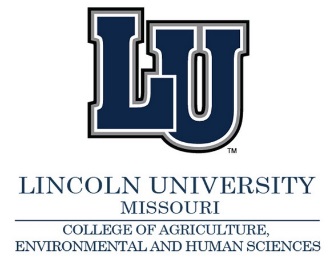 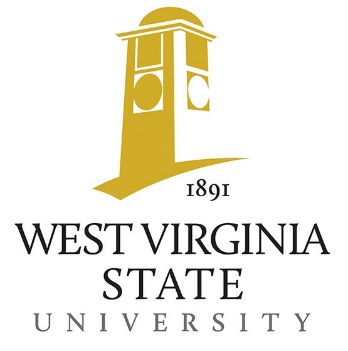 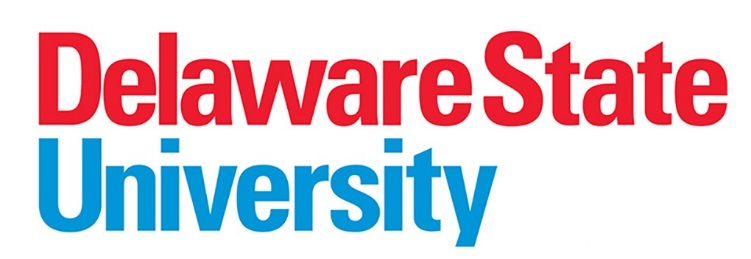 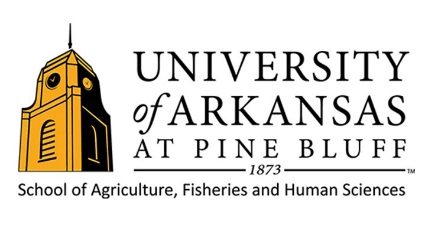 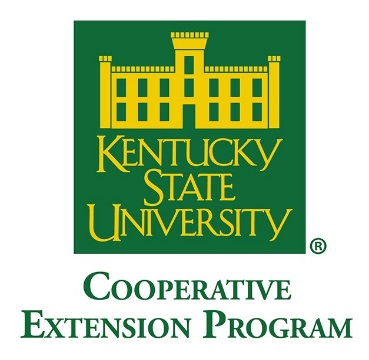 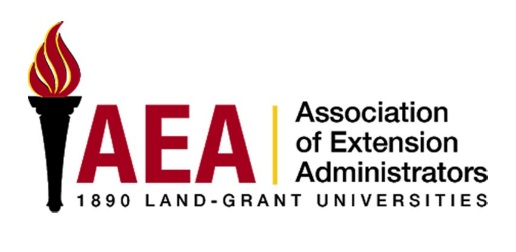 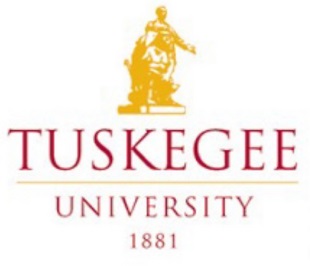 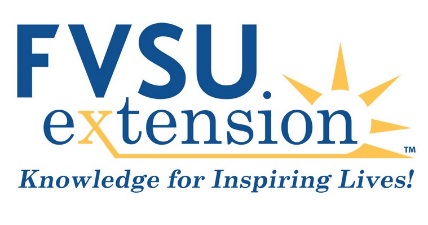 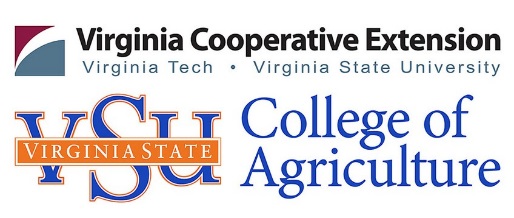 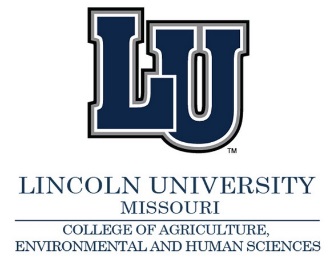 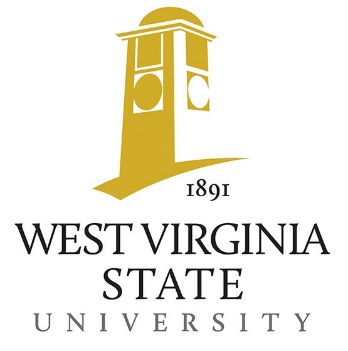 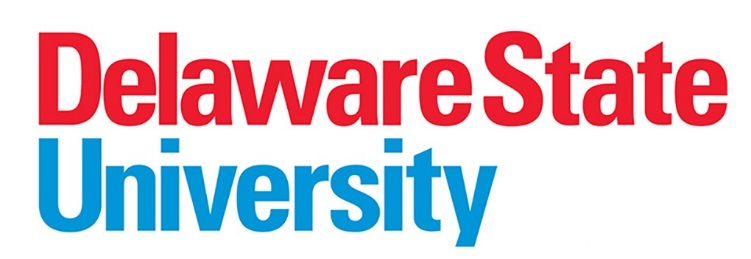 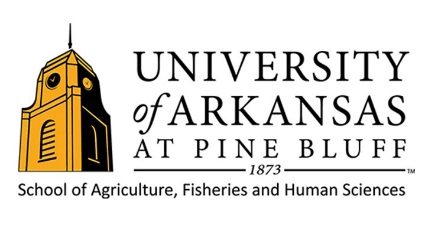 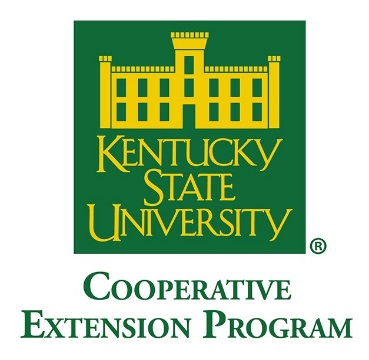 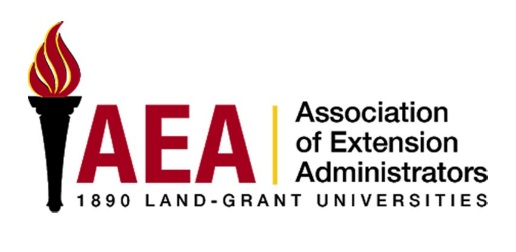 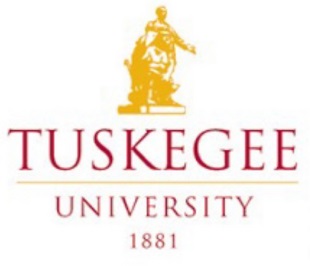 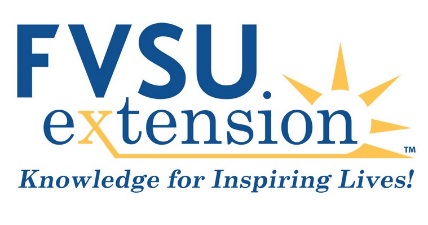 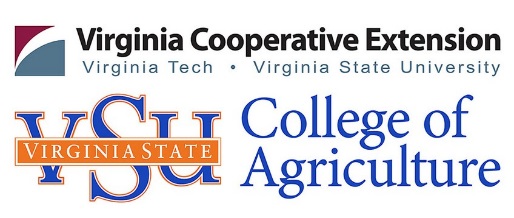 Certificate of CompletionT H I S A C K N O W L E D G E S T H A TFirst Lasthas successfully completed the "Produce SafetyDuring COVID-19 training  Signature          	   Month  Day, Year Trainer Name	 	DateINSTITUTION  